Faculty Member Profile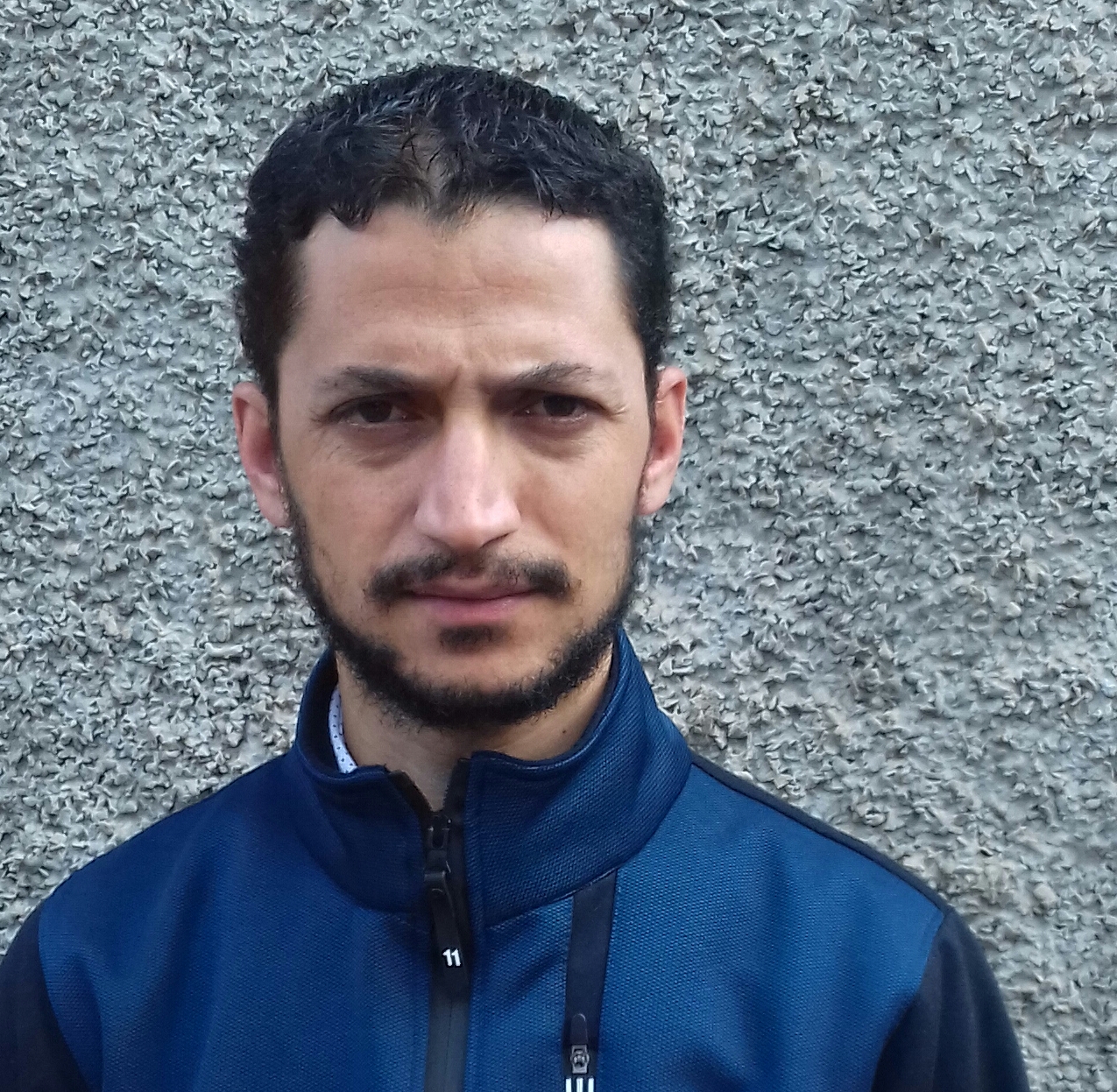 (Govt. degree College Ganderbal)Name                        	:MOHD AJAZ MANDOO__________________________________Parentage	:_MOHD AMIN MANDO__________________________________Date of Birth		:____16-01-1984_______________________________	Marital Status		:__Unmarried __________________________________	Residential Address:Village___Buchpora____Tehsil____Ganderbal_____________________________Town_____Buchpora______________District.Srinagar____Pin: 190020Contact Address/No.:Email:.___ajazmadoo17commerce@gmail.comCell. No: 8825093915Name of the Department: Commerce Designation:___Assistant Professor _______Courses taught at:UG level:   Income Tax laws and Practice, Business statistics, Corporateaccounting , Investment  management , Human resource management  etc. . Educational qualifications:   Service rendered in different Colleges:(Attach Experience Certificate)Innovative processes developed in teaching and learning eg. PPTs, Study material, video lectures, Smarts Boards used etc. :study material developed for human resourcemanagement under learning management system .Participation in Curricular development:    Observer in  various  sports events Participation in Co-Curricular development(NSS/NCC/Sports etc.):   NIL Research, Scholarly, Professional and Scientific Activity (Give details as per formaTotal Research experience:____NIL____________No. of publications in peer-reviewed journals:______NIL_______No. of books/ book chapters published as author or co-author:_____NIL_______Major/Minor research projects completed: ____NIL____________Participation in Conferences/Symposia/Workshops/Seminars:No. of Conferences attended____01_________________  No. of Symposia attended: _______NIL_______________No. of Seminars attended _______NIL________________   No. of Workshops attended ____01_________________Major Areas of Interest: Finance and TaxationOrientation/Refresher Course attendedContribution towards  Institution:                                                                                                                                                         Sign. Of facultyFormat for Research, Scholarly, Professional and Scientific Activity                                                                                                                                                         Sign. Of facultyQualification/DegreeSubjectUniversityYear of PassingSET CommerceUniversity of Kashmir2016NET commerceUGC 2012M.COM commerceUniversity of Kashmir2010B.COMcommerceUniversity of Kashmir2006College/UniversityFromtoNo. of Years/MonthsGDC GANDERBAL 02-04-201328-02-201411 Months GDC SUMBAL 01-04-201430-04-201513 Months GDC  GANDERBAL 06-06-201529-02-201609 Months GDC GANDERBAL 06-04-201614-02-201711 Months YearFrom ToName of Academic Staff College201726/12/21723/01/2018University of kashmirS. No.yearArea of contributionConvener/Member2017Time table Framing and calculation of taxation of employees.Convener 2018Time table Framing and calculation of taxation of employees.Convener 2019Time table Framing and calculation of taxation of employees.Convener S. No.Name of Conference/ Seminar etc.Organized byDates and YearNational/International/State/University levelAttended/Paper presented/Chaired session/Resource person etc.1Sustainable development and environmental issues in jammu and kashmir problems and prospects GDC Ganderbal20-03-2017State Attended 2Nil 